          TRIBUNAL SUPREMO DE ELECCIONES 	F10-v01-RH-P003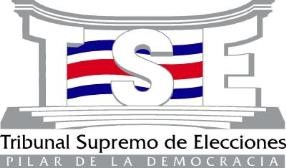                 ÁREA DE GESTION DE EMPLEO              CONCURSO EXTERNO 02-2020-ETÉCNICO/A ENCARGADO/A EN SERVICIOS DE PUBLICACIÓN                            – TÉCNICO FUNCIONAL 2 –Debe presentar la documentación sin ningún tipo de empaste, es decir, debe venir suelta y en el orden que se solicita. Puede presentarla en un fólder con prensa. Se deberá presentar el original de cada uno de los títulos académicos y certificados de capacitación con el propósito de confrontarlos con sus respectivas copias.  El original se devolverá una vez que se haya efectuado la confrontación. Cualquier información adicional, favor comunicarse con las licenciadas Xinia Blanco Obando al teléfono 2287-5848 o Ileana Molina López al 2287-5631, funcionarias del Área de Gestión de Empleo de este departamento a cargo del proceso. GUÍA PARA LA PRESENTACIÓN DE LA OFERTA DE SERVICIOS Y LA DOCUMENTACIÓN ADJUNTA No utilizar este espacio No utilizar este espacio GUÍA PARA LA PRESENTACIÓN DE LA OFERTA DE SERVICIOS Y LA DOCUMENTACIÓN ADJUNTA SI NO 1.- Oferta de Servicios completamente llena, con su respectiva fotografía, la cual se debe pegar, no engraparla.  En los espacios que no aplique favor indicar N/A. (F06-v04-RH-P003)(     ) 	(     ) (     ) 	(     ) 2.- Currículo Vitae(     ) 	(     ) (     ) 	(     ) 3.- Solicitud de Participación (Formulario F03-v05-RH-P003)(     ) 	(     ) (     ) 	(     ) 4.- Certificación o constancia emitida por la universidad que haga constar Segundo año universitario aprobado en Administración.(     ) 	(     ) (     ) 	(     ) 5.- Original  y copia de documento oficial emitido por la instancia que corresponda que acredite capacitación o certificación en encuadernación rústica y fina del Instituto Nacional de Aprendizaje (INA) y/o conservación de documentos en el Archivo Nacional. (     ) 	(     ) (     ) 	(     ) 6.- Certificaciones o constancias de experiencia en la ejecución de labores relacionadas con el puesto.(     ) 	(     ) (     ) 	(     ) 7.- Certificaciones o constancias de experiencia en supervisión de personal.(     ) 	(     ) (     ) 	(     ) 8.- Certificaciones o constancias de experiencia en el manejo y uso de la guillotina. (     ) 	(     ) (     ) 	(     ) 9.- Prohibiciones Legales establecidas para ocupar cargos en el TSE (Formulario F07-v03-RH-P003).(     ) 	(     ) (     ) 	(     ) 10.- Original y copia de certificados de actividades de capacitación que estén relacionados con el puesto (Conocimientos complementarios).(     ) 	(     ) (     ) 	(     ) 11.- Tres cartas de recomendación de personas que puedan dar referencias del oferente, tal y como se indica en la Oferta de Servicios. (F06-v04-RH-P003)(     ) 	(     ) (     ) 	(     ) 12.- Certificación de antecedentes penales expedida por el Registro Judicial del Poder Judicial, con no más de tres meses de emitida.	(     ) 	(     ) (     ) 	(     ) 13.- Copia de la cédula de identidad por ambos lados.(debe ser visible la fotografía y la información)(     ) 	(     ) (     ) 	(     ) 14.- Guía para la presentación de documentos(     ) 	(     ) (     ) 	(     ) Nota: Los ítems anteriormente indicados pueden variar dependiendo de la descripción del puesto Nota: Los ítems anteriormente indicados pueden variar dependiendo de la descripción del puesto Nota: Los ítems anteriormente indicados pueden variar dependiendo de la descripción del puesto PARA USO EXCLUSIVO DEL DEPARTAMENTO DE RECURSOS HUMANOS CLUSIVO DEL DEPARTAMENTO DE RECURSOS HUMANOS Recibido por: Fecha Nombre del oferente: Firma 